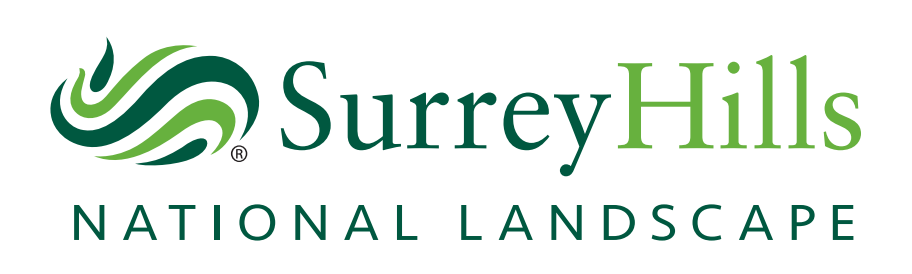 Surrey Hills Area of Outstanding Natural Beauty (AONB) BoardNotice of MeetingAONB Board MembersAgendaApologies for Absence Declarations of InterestChair’s Welcome and Announcements Minutes of the previous meetingPublic questions (Deadline for submissions: 23 February 2022) Presentation by High Ashurst Outdoor Education CentreAONB Boundary Extension ProjectSurrey Futures Consultation: Surrey 2050 Place AmbitionAONB Management Plan (2020 – 2025) Monitoring ReportDate of the next meetingDateVenueContact2 March 2022@ 13:30High Ashurst Outdoor Education Centre, Mickleham, Dorking RH5 6DQAndre Ferreiraandre.ferreira@surreycc.gov.ukMembers of the public are welcome to attend and observe the proceedings, but because of Covid and venue restrictions, numbers will be limited. Any member of the public who wishes to attend in person, should please contact Andre Ferreira on andre.ferreira@surreycc.gov.uk by the latest 23 February 2022.Board members and other attendees will receive a separate email with Covid requirements and logistical arrangements.Heather KerswellIndependent ChairCore Members Councillor Susan ParkerGuildford Borough CouncilCouncillor Claire MalcomsonMole Valley District CouncilCouncillor Rosemary AbsalomReigate and Banstead Borough CouncilCouncillor Geoffrey DuckTandridge District CouncilCouncillor Ruth ReedWaverley Borough CouncilCouncillor Marisa HeathSurrey County CouncilStephen RuddNatural EnglandStephanie FudgeThe National TrustDelivery PartnersSimon Whalley Surrey Hills Enterprises Community Interest Company Gordon Jackson Surrey Hills Society and Surrey Hills Trust FundAdvisory MembersMike WaiteSurrey Wildlife TrustRomy JacksonNational Farmers UnionKristina Kenworthy Campaign to Protect Rural England                                                                                                                                                       Lisa Creaye-GriffinCountry Land and Business AssociationLiz CutterSurrey Association of Local CouncilsObserverAli ClarkeSurrey Hills Arts